Čím se zabýváme – náplní naší činnosti je digitalizace starších analogových audio a video nosičů. Typicky se jedná o video kazety všeho druhu do VHS přehrávačů a do kamer, pak také o staré celuloidové kotoučové filmy. U zvukových nosičů jde o audio MC kazety, pásky a gramodesky. Zákazníci obvykle mají svoje nahrávky na těchto starých nosičích, ale patřičná zařízení pro jejich reprodukci už buď nefungují nebo je nemají vůbec a nemají si tak možnost záznamy nijak shlédnout. Proto nabízíme tuto službu digitalizace pro všechny, kteří si nemají možnost záznamy jinak získat. Naší výhodou je skutečnost, že si díky kvalitním zařízení poradíme i s poškozenými nosiči a se záznamy, na kterých se už značně podepsal „zub času“. Takové nosiče jiné firmy odmítají převádět, u nás jsou naopak vítány. Díky široké síti poboček mají zákazníci mnoho možností pro předání nosičů k převodu. Zvládáme také digitalizovat neevropské obrazové normy u všech typů nosičů. Navíc nenabízíme pouze jednotný způsob zpracování, ale přistupujeme k realizaci individuálně dle požadavků zákazníka a charakteru převáděného záznamu. Jak převod nosičů probíhá – pokud má návštěvník zájem o službu převodu, musí vždy na našem webu vyplnit objednávku, kde kromě kontaktních údajů zadá i základní informace o nosičích, které chce digitalizovat, také si zvolí způsob doručení nosičů od zákazníka k nám a po dokončení převodu zpět. Jakmile objednávku vyplní, doručí nám nosiče zvoleným způsobem. Po zpracování nosičů dle objednávky odesíláme hotovou zásilku zákazníkovi zpět opět způsobem, který zvolil. Platba za službu probíhá obvykle po dokončení dobírkou nebo převodem na účet.Co mít na pamětiWeb bychom rádi čas od času upravili ve smyslu jednodušší úpravy textů, výměny obrázků atd. na co naše základní HTML schopnosti stačí. Proto by bylo dobré, aby kód stránek byl přehledný a jednotlivé prvky smysluplně dohledatelné. Nyní je web psán v Nette a každá část stránky se často edituje v jiném souboru, což je dost chaotické.Už od začátku by nebylo na škodu počítat s tím, že by celý web mohl být časem vícejazyčný (zřejmě EN, SK). Proto koncipovat web tak, aby případná lokalizace byla vůbec možná a co možná nejjednodušší.V současné podobě webu lze sledovat a analyzovat zákazníky jen velmi omezeně. Rádi bychom tedy chtěli web koncipovat tak, aby bylo možné co nejlépe analyzovat chování návštěvníků a konverze standardními mechanismy (FB, Google, Sklik, Clicky, HotJar atd.)Naši zákazníci spadají do cílové skupiny asi 40+. Proto bychom sice chtěli moderní responzivní a efektivní web, chceme však zachovat více méně standardní prvky a strukturu webu, aby se v něm starší návštěvníci příliš neztráceli.Vždy počítat s tím, že všechny prvky musí fungovat správně jak na desktopech, tak i na dotykových a mobilních zařízeních.Podoba stránekRádi bychom měli moderní vkusné responzivní stránky, jejichž podoba a funkčnost bude vyhovovat po co nejdelší možnou dobu. Jednoduchý čistý design pro snadnou orientaci. Vůbec není nutné vytvářet podobu stránek od základu, kvalitních šablon je určitě dostatek.
Co se týče barev, tak obecně bychom chtěli pozadí v neutrálních barvách (šedá, bílá, tmavá), podobně jako nyní. Co však vyžadujeme je to, aby některé sekce (audio, video a objednávka) byly laděny do specifických barev pro jednoduší odlišení hlavních typů služeb.
Co se týče podoby něco ve smyslu tohoto, alespoň pro inspiraci
http://preview.themeforest.net/item/aura-responsive-multipurpose-template-v187/full_screen_preview/7786132
http://preview.themeforest.net/item/canvas-the-multipurpose-html5-template/full_screen_preview/9228123
http://preview.themeforest.net/item/jango-highly-flexible-component-based-html5-template/full_screen_preview/11987314Na stránkách patrně nebudou žádné unikátní grafické nebo funkční prvky, všechny ikony, tlačítka a grafické obrazce půjde určitě čerpat ze šablony nebo případně z dostupných zdrojů. Nechceme nic, co by už nebylo vymyšleno.Stálé prvky stránkyZáhlaví – struktura stránek bude částečně podobná té současné.Pruh se základními kontakty - úplně nahoře bude užší pruh se základními kontakty (mobil CZ+SK, email) a případně ikonky na FB. Tento pruh by měl při scrollování zmizet a být viditelný pouze, pokud je vyscrollováno nahoru.Také by zde mohla být funkce tlačítka callback – návštěvník zadá svůj telefon, na který bychom se mu později zdarma ozvali. Po vyplnění by nám dorazila zpráva s telefonním číslem.Menu - Pod pruhem bude menu nabídka. Na její levé straně bude logo Převodkazet.cz, s odstupem dále pak budou tlačítka s daném pořadí. 
Některá budou mít svoji stálou specifickou barvu pozadí. 
Menu nabídka by měla zůstat připnuta nahoře v menší podobě i při scrollování dolů.
Každé tlačítko by také mohlo mít svoji jednoduchou ikonu, jako je tomu teď.
Audio a video by ještě měly podnabídky s odkazy na kotvy viz dále.Hlavní strana (úvod)Audio převod (modrá) – po najetí myši se zobrazí nabídka s odkazy na kotvy viz. 4Video převod (zelená) - po najetí myši se zobrazí nabídka s odkazy na kotvy viz. 5Objednat (oranžová)Jak na to?Časté dotazyReferenceKontakt, pobočkyStav objednávky (červená) – zarovnat napravoZápatí  - Na spodní straně bude obdoba současného – logo, adresa, některé kontakty, odkazy na obchodní podmínky a případně facebook panel s náhledem na timeline.Hlavní strana – kromě standardního seznámení se s našimi službami by homepage měla zdůrazňovat několik našich předností:síť poboček – žádná jiná firma nenabízí tolik možností přepravy od zákazníka a k zákazníkovi, obvykle vše jen posílají klasicky poštou a pro osobní předání mají pouze provozovnu. Zákazníci totiž často neradi (zřejmě po špatných zkušenostech) využívají poštu a jiné přepravce pro doručení cenných rodinných nahrávek, od kterých v naprosté většině nemají žádnou další kopii. Proto osobní předání na pobočce chápou jako bezpečnější. Předání na pobočkách v současnosti převažuje nad odesíláním poštou.cena a jednoduché účtování – profesionální kvalita za dostupnou cenu. ČT a jiná studia za převod nosičů účtují o řád vyšší ceny. Jednoduchý ceník - ostatní firmy účtují třeba i na koruny různé titulky, přechody, efekty, čištění, úpravy atd. které po našich zkušenostech většině zákazníkům stejně nic neříkají. My máme takové služby buďto již v ceně převodu a aplikujeme je automaticky podle našeho vkusu nebo se za všechny platí jeden souhrnný poplatek.slevová akce – dostatečné zdůraznění časově omezené nabídkyjednoduchost služeb – na rozdíl od jiných firem neřešíme, jaký typ nosiče zákazník má a na jaký nosič chce zákazník záznam uložit. Převádíme zkrátka všechny běžně používané analogové nosiče za téměř totožnou cenu na všechny používané digitální nosiče. Technické podrobnosti a složitá objednávka zákazníky jen odrazuje.Slider – tří až čtyř slidový animovaný pás s úvodními informacemi, které se budou postupně zobrazovat s možnosti přepínání. Aktuálně byla animace ve flashi, většina prohlížečů už však kvůli ukončení jeho podpory zobrazuje pouze zástupný statický obrázek.Akce„Akce každá 4.hodina zdarma končí za X dní, X hodin X minut a X… - odpočet času, který se obnoví vždy jednou za týden (asi v úterý o půlnoci). Zde jen příklad pro ilustraci:
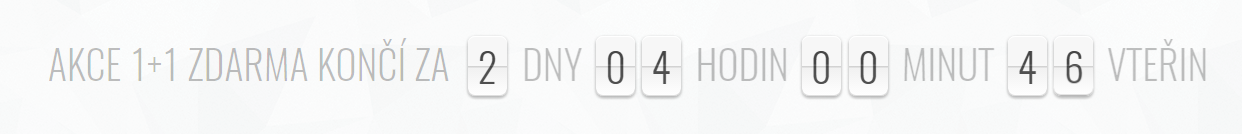 Odpočet s akcí nebo alespoň nějaké upozornění na ni by mělo být vidět i na ostatních stránkách třeba ve formě nějaké výrazné horní lišty, aby byla akce neustále na očích.V obou případech by poblíž odpočtu mělo být tlačítko “Objednat nyní“ vedoucí přímo na objednávkuProč my?Zde bude asi 6 větších ikon (asi tři sloupce a dvě řady) s textem, obdoba současného „Proč převádět u nás“ Zde příklad: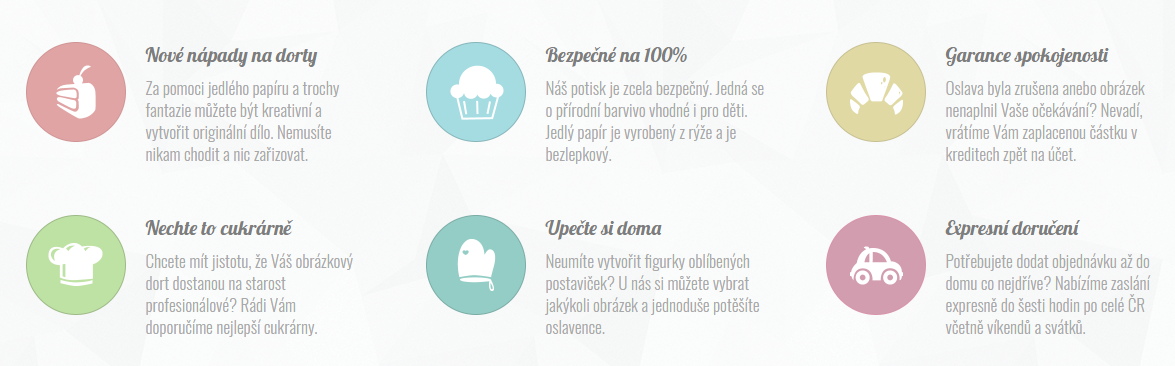 Dvě větší dlaždice audio a videoModrá a zelená dlaždice, obdoba jako na současné podobě. Shrnutí všech typů nosičů, které převádíme. Určeno spíše pro technicky znalejší návštěvníky, většina má prostě jen „nějakou kazetu“ a neřeší konkrétní typ.Obě dlaždice by pak odkazovaly na příslušnou stránkuV každé dlaždici by pak byl ještě odkaz přímo na kotvu příslušného ceníku, jako je tomu nyní.Počítadla Dynamické aktivní počítadlo, které bude zobrazovat naši odvedenou práci v několika ukazatelích. Jednodušší počítadlo už máme na homepage nyní pod menu.
 Něco ve stylu tohoto

bývá to často vidět na stránkách. Všechny budou aktivně připočítávat hodnoty.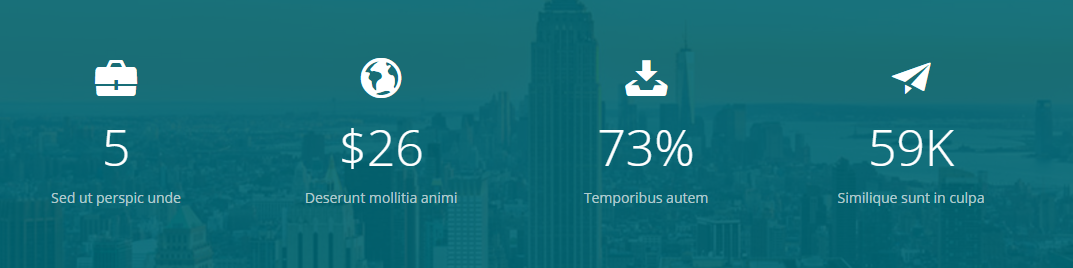 Již jsme převedli xxx hodin, yyy minut, zzz sekund Vašich vzpomínek. Čas se bude přičítat standardním způsobem, jednotlivé údaje budou třeba pod sebou. Převádíme již XXX let – aktuální hodnota určena počtem roků od 2007 po současnostMáme XXX spokojených zákazníků – od zadaného čísla přibude +1 každé dvě hodiny (případně může zobrazovat skutečné číslo podle aktuálního počtu objednávek)Přes XXX poboček – aktuální součet všech poboček ze seznamu poboček viz 10Aktuálně – panel s několika posledními aktualitami zřejmě napravo, obdoba současného. Každá zpráva by se měla skládat z data, nadpisu a formátovaného textu s možností odkazů (např. na podstrany). Viditelná část zprávy by měla být délkově omezená, po rozkliknutí se pak nějakým způsobem zobrazit celá. Jednotlivé zprávy by měly být snadno editovatelné z jednoho místa.Reference – panel s několika referencemi zákazníků. Měl by být posuvný (třeba jako slider) nebo nějakým způsobem rozbalující se, aby zde mohlo být více recenzí, které by přitom nezabíraly tolik místa. Zde pro příklad:
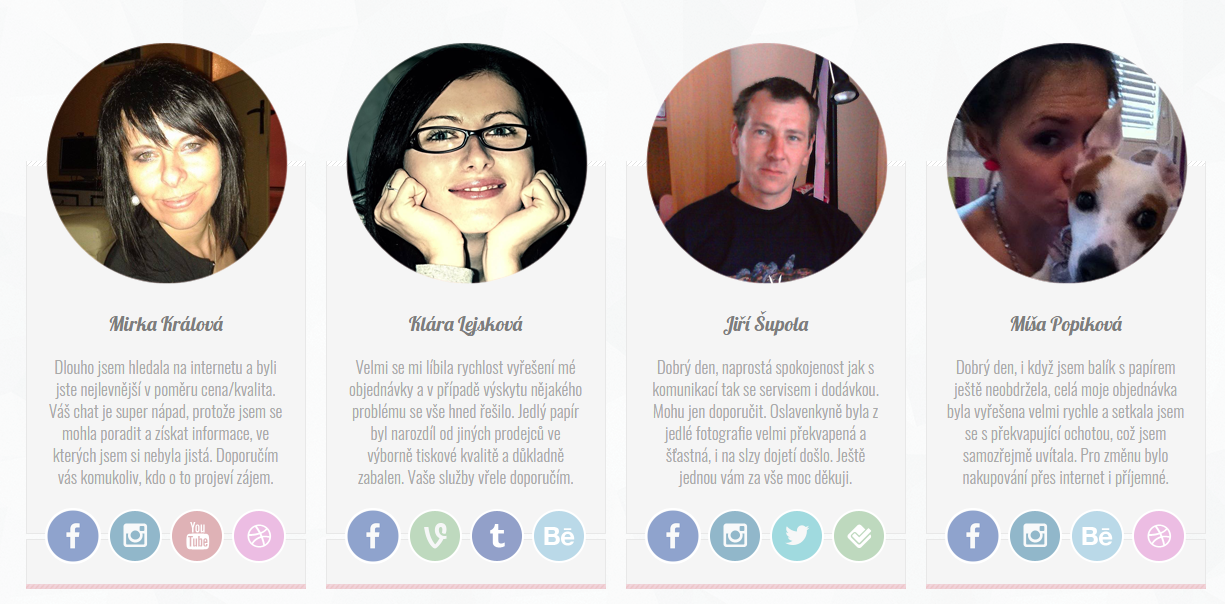 Časté dotazy – zkrácený panel s několika základními dotazy a odpověďmi, pod nimi bude odkaz „Další časté dotazy…“ vedoucí na příslušnou stránku.Dárkové poukazy – asi nějaký pop-up nebo rozbalovací panel s možností zakoupení poukazů, obdoba současné podoby. Zájemce o dárkový poukaz zadá hodnotu, způsob doručení poukazu a email. My ho pak budeme kontaktovat s dalšími pokyny.Napište nám - klasický panel pro kontaktování. Jméno a příjmení, email (povinně), telefon, zpráva (povinně).Audio – sekce, která se věnuje převodu audio nosičů (MC kazet, magn. Pásek, gramodesek atd.). Celá by měla být v modré barvě pro jednodušší rozlišení.
V současnosti je koncipována jako několik jednotlivých stránek. Jelikož bychom chtěli veškeré informace zestručnit a vše zjednodušit, v nové verzi se bude jednat pouze o jednu delší stranu (single page), na které bude postupně vše popsáno. Pod horním menu nebo na levém boku by se jen zobrazovaly záložky na kotvy jednotlivých částí strany (nadpisů):Co převádíme – na začátku jde o seznam typů kazet a nosičů, které umíme převést. Nyní jsou zde pod sebou s veškerými informacemi, historií a fotkami a stránka je sama o sobě dost dlouhá. Chtěli bychom např. do nějakých dlaždic uspořádat typy nosičů tak, aby tato část stránky nebyla příliš dlouhá, ale zároveň po rozkliknutí poskytla všechny potřebné informace – podporované typy a normy, historii nosiče, obrázek...Ukázky - Několik ukázek pro ilustraci, pravděpodobně embed youtube či soundcloud videa. Nějak úsporně seskupit, aby tato část nezabírala mnoho místa.Na co ukládáme - obdoba současného, zřejmě také uspořádat do několika menších dlaždic. Budou jen čtyři typy výstupních nosičů.CeníkKalkulátor – počítá hrubý cenový odhad na základě zadané délky záznamu a zvoleném výstupním nosiči. Tento bychom chtěli zachovat ve stejném smyslu.Ceník – několik prostých vkusných tabulek jako nyní, ceník bude oproti současnému zjednodušenSlužby - obdoba současného, pouze nějaký seznam obecných a individuálních služebVideo – sekce, která se věnuje převodu video nosičů. Celá by měla být laděna v zelené barvě pro jednodušší rozlišení. Dále viz audio.Co převádímeUkázkyNa co ukládámeCeníkSlužbyObjednat – v současné podobě je objednávka koncipována v 5 krocích. Nově bychom chtěli celý objednávkový formulář sestavit jako jednu delší stránku s několika postupně načítajícími se oddíly (nebo zanechat systém více kroků, ale s postupným ukládáním každého oddílu bez načítání každého kroku zvlášť).
Objednávkový formulář bude funkčně trochu podobný tomuto http://www.digitalnivzpominky.cz/objednavka nicméně bude pro zákazníka daleko jednodušší.
Téměř každou část formuláře bude uvozovat volba s check boxem, po jehož zatržení se teprve daná část postupně rozbalí a aktivuje.
Obzvláště u objednávkového formuláře je důležité, aby jej bylo možné vyplnit pohodlně i z mobilních zařízení. Vše musí počítat nejen s myší, ale i s dotykem.
Většina polí bude mít za sebou menší ikonku (třeba s otazníkem), na kterou když návštěvník klikne nebo najede kurzorem, zobrazí se krátká nápověda k danému poli (podobně jako nyní) případně i s obrázky.Objednat dárkový poukaz – tlačítko, ještě před vyplněním objednávky by mohl být nabídnut pouze nákup dárkových poukazů, pokud návštěvník neobjednává převod pro sebe. Vyskočilo by stejné okno jako na hlavní straně.Jak objednávat? – nápověda pro pomoc s objednávkou, obdoba současného. Buďto může být tlačítko ukotveno pevně na stránce nebo může být plovoucí za pravým či levým okrajem stránky tak, aby i při scrollování dolů bylo v průběhu formuláře stále dosažitelné.Informace o zákazníkovi – první oddíl se bude věnovat kontaktním informacím o zákazníkovi.Fakturační údaje (vše povinné – pole s povinnými údaji by měla být barevně zvýrazněná a všechna by měla být kontrolována, zda nezůstanou nevyplněna)JménoPříjmeníUlice (celá adresa by se mohla po napsání několika znaků sama doplnit pomocí našeptávání, například pomocí tohoto https://developers.google.com/maps/documentation/javascript/examples/places-autocomplete-addressform Muselo by to však fungovat naprosto spolehlivě.)ČPMěstoPSČ – počítat s tím, že někdo píše tvar 123 45 a někdo spojeně 12345, takže musí být výstup vždy kompatibilní s aplikacemi pošty, DPD atd.Stát – zde bude rozevírací seznam pro výběr ČR a SR (předvoleno ČR)Telefon – telefonní číslo by mělo být zkontrolováno, zda má správný formát. Ještě před číslem by mohla být možnost zvolit ze seznamu státní předvolbu (bude zřejmě stačit jen CZ a SK s patřičnými vlajkami), předvolena samozřejmě bude CZ +420Email – tvar emailu by měl být zkontrolován, zda je ve správném formátu. Po napsání zavináče by se mohlo našeptat několik nejpoužívanějších poskytovatelů (seznam.cz, centrum.cz, volny.cz atd.) pro ulehčení vyplňování. Ale musí to fungovat bez chyb.(Checkbox) „Chci doplnit firemní údaje (IČ, DIČ …) – bude se jednat o checkbox, po jehož zatržení se rozbalí další pole formuláře. Pokud se zatržení zruší, pole se zase sbalí.IČ – Po zapsání celého čísla IČ by se mohla na pozadí z databáze ARES doplnit ostatní pole (DIČ a název firmy)DIČ Název firmy (checkbox) „Mám slevový kupon“ - po zatržení se zobrazí další pole pro kód. Pokud se zatržení zruší, pole se zase sbalí. Kód kuponu (max. 30 znaků)(checkbox) „Mám zájem o zpoplatněné expresní zpracování“ – po zatržení bude objednávka zvýrazněna v administraci objednávek. Expresní objednávky budou mít přednost před ostatními, takže by měly být v administraci jasně zvýrazněny, aby mohly mít prioritu nebo mohou mít i vlastní stav, viz dále.(větší checkbox) „Chci převést video nosiče (kazety VHS, VHS-C, Video8, Hi8, Digital8, MiniDV, ...)“ – bude se jednat o druhý oddíl s úvodním větším checkboxem, po jehož zatržení se teprve rozbalí úvodní pole druhého oddílu – Video převod. Pokud se zatržení zruší, celý oddíl se sbalí a bude se brát, že návštěvník nemá o video převod zájem. Již vyplněné údaje by však neměly vymazat (pouze by se v objednávce nebraly v úvahu), aby je návštěvník nemusel znovu vyplňovat, pokud změní názor a oddíl znovu zvolí.Nosiče k převodu – návštěvník zvolí, kolik jakých typů nosičů chce digitalizovat. Budou zde celkem tři pole jako nyní. Každý typ by ještě mohl mít svoji specifickou ikonu pro lepší přehlednost. Počet nosičů bude možné buďto napsat ručně nebo naklikat takto , defaultně bude ve všech polích nula.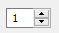 Kazety do videopřehrávače XXX kusůKazety do videokamery XXX kusůOstatní video nosiče XXX kusůPokud alespoň u jednoho z těchto typů nosičů návštěvník nastaví počet na vyšší než 0, rozbalí se teprve Parametry výstupu.Parametry výstupu – zde návštěvník zvolí, na jaké médium chce záznam uložit a jaké další služby chce zvolit. Tuto část budou tvořit celkem čtyři dlaždice/sloupce s checkboxy – DVD-Video, Flash disk, webové uložiště a DVD datové soubory. Defaultně bude zaškrtnutá a aktivní pouze dlaždice DVD, ostatní dlaždice budou neaktivní, dokud se nezatrhne jejich checkbox. Každý typ by ještě mohl mít svoji specifickou ikonu pro lepší přehlednost. Návštěvník může vybrat i více dlaždic najednou v případě, že chce záznam uložit na více typů médií, nikoli však ani jednu z nich. V dlaždicích pod nadpise budou další volby, které se zaktivní, pouze pokud bude daný checkbox dlaždice zaškrtnutý. Pokud nebude zaškrtnutý, zůstává neaktivní.Levá dlaždice (checkbox) DVD Video – tato levá dlaždice bude defaultně zaškrtnutá a může být širší a výraznější než zbylé dvě. Pod nadpisem budou pod sebou dvě rozšiřující možnosti s checkboxy:(Checkbox) „Archivační DVD“ – defaultně zaškrtnuto(checkbox) „DataTresorDisk DVD“  defaultně nezaškrtnuto. Vybrat půjde pouze jedna možnost z nich anebo žádná – v takovém případě se chápe, že zákazník chce záznam uložit na nejlevnější obyčejné DVD.Pod těmito možnostmi budou další volby:„Vytvořit náhledovou MENU nabídku s kapitolami“ – rozbalovací seznam možností jako nyníNevím, nechám to na Vás (defaultně)Ano, rozdělit na kapitoly podle obsahových celkůAno, rozdělit na kapitoly v časovém intervaluNe, video nebude možné při přehrávání posunovat po kapitolách(Checkbox) „Chci vytvořit další kopie DVD“  kusů (defaultně nezaškrtnutý a neaktivní)(Checkbox) „Umožnit sloučení záznamů“ (defaultně nezaškrtnutý)Druhá dlaždice (checkbox) Flash disk – defaultně nezaškrtnutá, po zaškrtnutí se aktivuje a zpřístupní další možnosti níže:(checkbox) Disk dodám vlastní (defaultně nezaškrtnutý) – pokud zákazník nechá checkbox nezaškrtnutý, obstaráme mu nový disk v patřičné kapacitě. Pokud zaškrtne, přiloží svůj disk do zásilky a záznam se uloží na něj.„Rozdělit záznam na více souborů“ – rozbalovací seznam možnostmi:Nevím, nechám to na Vás (defaultně)Ano, rozdělit na soubory podle obsahových celkůAno, rozdělit na soubory v časovém intervaluNe, každá kazeta bude tvořit jeden souborTřetí dlaždice (checkbox) Webové úložiště – defaultně nezaškrtnutá, po zaškrtnutí se aktivuje a zpřístupní další možnost níže:„Rozdělit záznam na více souborů“ – rozbalovací seznam možnostmi:Nevím, nechám to na Vás (defaultně)Ano, rozdělit na soubory podle obsahových celkůAno, rozdělit na soubory v časovém intervaluNe, každá kazeta bude jeden souborPravá dlaždice (checkbox) DVD datové soubory - defaultně nezaškrtnutá, po zaškrtnutí se aktivuje a zpřístupní další možnost níže:„Rozdělit záznam na více souborů“ – rozbalovací seznam možnostmi:Nevím, nechám to na Vás (defaultně)Ano, rozdělit na soubory podle obsahových celkůAno, rozdělit na soubory v časovém intervaluNe, každá kazeta bude jeden souborPoznámky – velké pole, kam bude možné napsat textové poznámky. Velikost pole by se mohla automaticky prodlužovat podle délky psaného textu a v pravém dolním rohu by byl roh, po jehož ručním roztažení by se celé pole zvětšilo jako nyní.(větší checkbox) „Chci převést audio nosiče (MC kazety, gramodesky, magn. kotouče, MiniDisky...)“ – bude se jednat o třetí oddíl s úvodním checkboxem, po jehož zatržení se zobrazí úvodní pole třetího oddílu – Audio převod. Pokud se zatržení zruší, celý oddíl se sbalí a bude se brát, že návštěvník nemá o převod audio nosičů zájem. Již vyplněné údaje by však neměly vymazat (pouze by se nebraly v úvahu), aby je návštěvník nemusel znovu vyplňovat, pokud změní názor a oddíl znovu zvolí.Nosiče k převodu – zde bude celkem šest polí. Každý typ by mohl mít svoji specifickou ikonu pro lepší přehlednost. Počet nosičů bude možné buďto napsat ručně nebo naklikat takto , defaultně bude ve všech polích nula.MC kazety XX kusůMagnetofonové pásky XX kusůGramofonové desky XX kusůMikrokazety XX kusůMiniDisky XX kusůJiné nosiče XX kusůPokud alespoň u jednoho z těchto typů nosičů návštěvník nastaví počet na vyšší než 0, rozbalí se Parametry výstupu.Parametry výstupu – zde návštěvník zvolí, na jaké médium chce záznam uložit a jaké další služby chce zvolit. Tuto část budou tvořit celkem čtyři dlaždice s checkboxy – CD-Audio, Flash disk, webové uložiště a CD MP3 soubory. Defaultně bude zaškrtnutá a aktivní pouze dlaždice CD, ostatní dlaždice budou neaktivní, dokud se nezatrhne jejich checkbox. Každý typ by ještě mohl mít svoji specifickou ikonu pro lepší přehlednost. Návštěvník může vybrat i více dlaždic najednou, nikoli však ani jednu z nich. V dlaždicích pod nadpise budou další volby, které se zaktivní, pouze pokud bude daný checkbox dlaždice zaškrtnutý. Pokud nebude zaškrtnutý, zůstává neaktivní. Levá dlaždice (checkbox) CD Audio – tato dlaždice bude defaultně zaškrtnutá. Pod nadpisem bude možnost:(checkbox) „Archivační CD“ – defaultně zaškrtnuto. Pokud zákazník zaškrtnutí zruší, v takovém případě se chápe, že zákazník chce záznam uložit na levnější obyčejné CD.(Checkbox) „Chci vytvořit více kopií CD“  (defaultně nezaškrtnutý a neaktivní)(Checkbox) „Umožnit sloučení záznamů“ (defaultně nezaškrtnutý)Druhá dlaždice (checkbox) Flashdisk – defaultně nezaškrtnutá, po zaškrtnutí se aktivuje a zpřístupní další možnosti níže:(checkbox) Disk dodám vlastní (defaultně nezaškrtnutý) – pokud zákazník nechá checkbox nezaškrtnutý, obstaráme mu nový disk v patřičné kapacitě. Pokud zaškrtne, přiloží svůj disk do zásilky a záznam se uloží na něj.Třetí dlaždice (checkbox) Webové úložiště – defaultně nezaškrtnutáPravá dlaždice (checkbox) DVD datové soubory - defaultně nezaškrtnutáDalší služby – tato část voleb je společná pro všechny čtyři způsoby uložení, takže bude až pod všemi předešlými dlaždicemi.Vyčistit záznam od ruchů, šumů a praskání – rozevírací seznam možností„Nevím, nechám to na Vás“ (defaultně)„Ano, chci vyčistit záznam„Ne, chci zanechat původní podobu záznamu“Rozdělit záznam na stopy (tracky) - rozevírací seznam s možnostmi:„Nevím, nechám to na Vás“„Ano, rozdělit podle obsahových celků“„Ano, rozdělit v časovém intervalu“„Ne, nebude možné posunovat po stopách“Poznámky – velké pole, kam bude možné napsat textové poznámky. Velikost pole by se mohla automaticky prodlužovat podle délky psaného textu a v pravém dolním rohu by byl roh, po jehož ručním roztažení by se celé pole zvětšilo jako nyní.Doručení a platba – tento další oddíl by se měl rozbalit teprve, pokud je správně vyplněn první a alespoň jeden z předešlých oddílů (Video, Audio). Zákazník si v něm navolí, jakým způsobem chce nosiče k převodu předat a jak bude chtít doručit hotovou zakázku zpět. Zároveň si zde zvolí i způsob pozdější platby za převod.„Zvolte způsob, jakým k nám nosiče dopravíte k převodu“ – zákazník si zvolí, jakým způsobem nám zásilku s nosiči k převodu doručí (obdoba nynějšího). (radio) Poštou(radio) „Zásilky odešlu Českou poštou, případně jiným přepravcem“(radio) „Chci objednat vyzvednutí zásilky kurýrem DPD“(Checkbox) „Chci vyzvednout z fakturační adresy“ (defaultně zaškrtnuto). Pod tímto řádkem by mohla být zobrazena pro kontrolu vyplněná fakturační adresa.Pokud se zaškrtnutí zruší, pak se rozbalí další pole pro vyplnění adresy pro vyzvednutí. Pokud se zatržení obnoví, pole se zase sbalí.JménoPříjmeníNázev firmyUlice viz 6.3.1.3ČPMěstoPSČ - počítat s tím, že někdo píše tvar 123 45 a někdo spojeně 12345Stát – zde bude rozevírací seznam pro výběr ČR a SR (předvoleno ČR)(radio) Na pobočku (viz 10.1.1) – zákazník by předal zásilku osobně na některou z poboček pro příjem. Nejdříve by se zobrazil například seznam deseti nejbližších poboček pro příjem podle fakturační adresy nebo podle aktuální polohy, ze kterého by si zákazník mohl vybrat.Pokud by zákazníkovi nevyhovovala žádná z nejbližších poboček, vybral by si z celého seznamu pro příjem. Buďto by se jednalo nějaké určení pobočky v mapě nebo by si vybral ze seznamu, který by se zúžil, když by nejprve zvolil kraj (jako nyní u zásilkovny) a teprve potom konkrétní pobočku v kraji.Po vybrání pobočky by se mu zobrazil náhled všech informací týkajících se zvolené pobočky (adresa, provozní doba, fotografie, odkaz na mapu atd.)(radio) Osobně ve Studiu Křižanov – ne příliš častá varianta, ale asi by zde neměla chybět.„Zvolte způsob, jak chcete nosiče po převodu doručit“ - zákazník si zvolí, jakým způsobem bude chtít hotovou zásilku s převedenými nosiči po dokončení převodu doručit (obdoba nynějšího).
Jelikož velká většina zákazníků volí stejný způsob doručení, jaký zvolili v předešlém kroku, nejdříve se u tohoto způsobu zobrazí checkbox:(checkbox) „Stejným způsobem jako u doručení nosičů“ (defaultně zatrženo). Pokud jej zákazník nechá zatržený, bere se v úvahu stejný způsob jako u předešlého kroku a celá tato část zůstane sbalena.
Pro kontrolu by zde byl zobrazen buďto název pobočky zvolené v předešlém kroku nebo fakturační adresa v případě pošty.Teprve, pokud zákazník zruší označení checkboxu, protože chce zvolit jinou adresu či pobočku doručení, zobrazí se podobné možnosti jako u předešlého způsobu. (radio) Poštou – v tomto případě bude pouze jedna možnost, protože vše budeme posílat přes DPD, takže možnost České pošty už nebude třeba.(Checkbox) „Chci doručit na fakturační adresu“ (defaultně zaškrtnuto). Pod tímto řádkem by mohla být zobrazena pro kontrolu vyplněná fakturační adresa.Pokud se zaškrtnutí zruší, pak se rozbalí další pole pro vyplnění doručovací adresy. Pokud se zatržení obnoví, pole se zase sbalí.JménoPříjmeníNázev firmyUlice viz 6.3.1.3ČPMěstoPSČ - počítat s tím, že někdo píše tvar 123 45 a někdo spojeně 12345Stát – zde bude rozevírací seznam pro výběr ČR a SR (předvoleno ČR) (radio) Na pobočku (viz 10.1.2) – zákazník by předal zásilku osobně na některou z poboček pro výdej.Nejdříve by se zobrazil například seznam deseti nejbližších poboček pro příjem podle fakturační adresy, ze kterého by si zákazník mohl vybrat.Pokud by zákazníkovi nevyhovovala žádná z nejbližších poboček, vybral by si z celého seznamu pro příjem. Buďto by se jednalo nějaké určení pobočky v mapě nebo by si vybral ze seznamu, který by se zúžil, když by nejprve zvolil kraj (jako nyní).Po vybrání pobočky by se mu zobrazil náhled všech informací týkajících se zvolené pobočky (adresa, provozní doba, fotografie, odkaz na mapu, trasa MHD atd.)(radio) Osobně ve Studiu KřižanovPlatba – podobné jako nyní, jen budou stačit dvě možnosti.Platbu za převod provedu(radio) Dobírkou nebo hotově na pobočce(radio) Převodem na účetPod celým tímto formulářem bude dokončovací tlačítko „Zkontrolovat objednávku“Před přechodem na shrnutí objednávky by se tímto tlačítkem nyní mělo zkontrolovat, zda je vše správně vyplněno – všechna povinná pole u info o zákazníkovi, zvolen alespoň jeden převod (Video a/nebo Audio) a uveden počet nosičů alespoň u jednoho typu, oba způsoby doručení a platby. Případné nedostatky by se měly zvýraznit k dodatečnému doplnění.Pokud je vše OK, přešlo by se ke shrnutí objednávky.Shrnutí – poslední krok, ve kterém by zákazník zkontroloval celou objednávku (jako nyní). Zobrazily by se všechny zvolené položky, počty nosičů, způsoby dopravy a platby v přehledné souhrnné neupravitelné podobě, přičemž u souhrnu každého oddílu by bylo tlačítko, které by vracelo formulář do upravitelné podoby na kotvu konkrétního oddílu objednávky.„Upravit info o zákazníkovi“„Upravit video převod“„Upravit audio převod“„Upravit způsoby doručení a platby“Pod celým shrnutím budou dva povinné checkboxy, které musí být pro odeslání objednávky oba zatrženy.(checkbox) Souhlas s podmínkami… půjde o odkaz na stránku obchodních podmínek.(checkbox) Zatržením tohoto pole…Pod checkboxy budou vedle sebe dvě tlačítkaUpravit objednávku – vrátí formulář zpět do upravitelné podoby na úvod formuláře.Odeslat objednávku – výraznější tlačítko. Pokud je objednávka zkontrolována a oba závěrečné checkboxy zatrženy, tímto tlačítkem se objednávka dokončí.Objednávka dokončena – po odeslání objednávky do systému se zobrazí informační stránka, kde najde zákazník veškeré instrukce pro doručení nosičů. Nejdříve zde bude zobrazeno větší číslo objednávky a potom tlačítka. Ta by byla zarovnána na levé straně a vedle nich bude vždy vysvětlení, co každé tlačítko dělá.„Děkujeme za objednávku…“ „Číslo Vaší objednávky je RRMMDDXXXX“ + další informace o objednávce.Tlačítko „Vytisknout číslo objednávky“ – po stisknutí by se vygeneroval PDF soubor s A4 stránkou, ve kterém by bylo velké číslo objednávky, celá adresa zákazníka s kontakty a třeba i počty typů nosičů, které v objednávce vyplnil. PDF by si zákazník vytisknul a vložil dovnitř zásilky, aby nemusel číslo psát ručně a vše mělo nějakou unifikovanou podobu, což nyní nemá – zákazníci píší často číslo ručně a často chybně.Nyní se další instrukce a tlačítka budou lišit podle toho, jaký způsob doručení nosičů zákazník v objednávce vybral.Doručení na pobočkuInformace o pobočce pro doručení – zobrazily by se kompletní informace o pobočce pro příjem včetně adresy, provozní doby, odkazu na mapu, fotky atd., které vrátí Uloženka, zásilkovna nebo PPL parcelshopTlačítko „Vytisknout štítek pro podání na pobočce“ – otevřel by se PDF štítek, který by vrátila Uloženka, Zásilkovna, PPL. Obvykle se jedná o A4 papír, na kterém štítek tvoří pouze část.Tlačítko „Vytisknout informace o pobočce“ – vygenerovalo by se PDF s informacemi o zvolené pobočce asi v A4 především pro starší zákazníky, kteří to chtějí mít v papírové podobě.Doručení poštou„Vytisknout štítek pro odeslání nosičů“ - vygenerovalo by se PDF, kde by na A6 štítku byla vlevo nahoře adresa zákazníka z formuláře jako odesílatele a vpravo dole větším písmem naše adresa jako adresát. Zákazníkovi tak bude stačit vytisknout a nalepit na zásilku tento štítek, aby mohl celou zásilku odeslat klasicky Českou poštou případně jiným přepravcem.Doručení kurýrem DPD„Vytisknout štítek pro DPD“ - otevřel by se PDF štítek, který by vrátil systém DPD.Doručení do StudiaPouze instrukce, jak nás kontaktovat.Potvrzení objednávky s jejím číslem, instrukce k doručení a potřebné PDF soubory se také odešlou na email zákazníka.Jak na to? – zde bude nějak schematicky popsáno několik způsobů, jak celý probíhá převod, obdoba současného.Časté dotazy -  klasické FAQ rozkliknutelný text dotazu podle témat, po rozkliknutí se zobrazí odpověď případně s odkazy a případně s názornými obrázky.Reference – Plná verze panelu 3.8, kde by byly názory a hodnocení zákazníků. Zvažujeme však tuto část vnořit do jiné (Jak na to nebo Časté dotazy). Uvidíme podle možnosti a podoby nového webu.Kontakt pobočky – aktuálně se ohledně poboček spolupracuje se sítí poboček Uloženka.cz a Zásilkovna.cz. Obě umí jak na všech pobočkách vydávat hotové zásilky, tak i na většině poboček přijímat zásilky od zákazníků k převodu (služba přijímání zakázek se u Uloženky jmenuje „zpětné podání“, u Zásilkovny „Reklamační asistent“. U klasických eshopů slouží přijímání zásilek od zákazníků a doručení zpět eshopu při reklamacích, pro nás jsou však důležité kvůli charakteru naší služby oba směry).
Veškerá administrace, zadávání zásilek a přeposílání štítků však v současnosti probíhá výhradně ručně – jakmile zákazník vyplní objednávku, je třeba ručně zadat objednávku přepravy zásilky od zákazníka v portálu u každé společnosti a odeslat mu patřičný PDF štítek emailem. Totéž platí při odesílání hotové zakázky.
To všechno bychom chtěli zautomatizovat. Zákazníkovi by tedy po sepsání objednávky automaticky dorazil vygenerovaný štítek pro podání na zvolené pobočce i všechny potřebné informace. 
Jakýkoli ruční zásah z naší strany by už nebyl nutný až do fyzického převzetí zásilek. 
Všechny zásilky nám Zásilkovna a Uloženka převáží na dvě pobočky v Brně (Uloženka – Heršpická, Zásilkovna – Nové Sady), kde si je pak vyzvedáváme. Na stejných pobočkách také podáváme hotové zásilky k distribuci na zvolené pobočky. Uvažujeme také o tom, že by společnosti vozily přijaté zásilky přímo až k nám. Toto lze zvolit přímo u každého přepravce.
V novém webu bychom kromě zmíněné automatizace chtěli zavést i třetího přepravce – PPL ParcelShop. Ten by měl fungovat podobně jako Uloženka a Zásilkovna.
Pro inspiraci je zde ukázka na http://www.vhsdvd.cz/kontakt Zde mají pobočky Zásilkovny a Uloženky také spojené a po výběru kraje se zobrazí pobočky obou přepravců dohromady.
Něco v tom smyslu poskytuje řešení Balíkobot https://www.balikobot.cz které řeší i další přepravce. Pokud by něco podobného šlo implementovat, bylo by to pro nás zřejmě dostačující. 
Seznamy poboček – vše bude vycházet ze dvou souhrnných seznamů poboček. Oba seznamy se budou skládat z jednotlivých poboček všech tří přepravců. Jde o to, aby zákazník nemusel vůbec řešit, zda jde o Zásilkovnu, Uloženku nebo PPL Parcelshop, může mu to být prakticky jedno, protože všechny fungují téměř totožně. Zajímala by ho tak jen adresa a dostupnost konkrétní pobočky, případně další info (parkování, MHD atd). 
Seznamy a mapy poboček budou obsahovat kompletně všechny aktuálně funkční pobočky všech přepravců. Obzvláště u Zásilkovny se stává, že některá pobočka s ní ukončí spolupráci, jiná naopak naváže novou, někdy také některá pobočka má výluku atd.. Nejlépe lze asi řešit aktuálnost poboček tak, že se v pravidelném intervalu (např jednou za den) automaticky načte aktuální seznam aktivních poboček každého poskytovatele.Seznam poboček pro příjem zásilek – těchto poboček je vždycky méně než výdejních, protože ne všechny pobočky Uloženky a Zásilkovny umí i přijímat zásilky od zákazníků. Ostatní eshopy tuto službu využívají především v případě reklamací, v našem případě je však stejně důležitá jako výdej hotových zásilek.Seznam poboček pro výdej zásilek – těchto poboček je logicky více, protože je využívají především eshopy pro výdej svého zboží.Informace o firmě – obdoba současného. Přehledný souhrn všech povinných informací a kontaktů.Mapa poboček – souhrnná mapa všech pobočekStav objednávkyNa této stránce by si zákazník zjistil aktuální stav objednávky podle DB. Nejdříve by do pole zadal číslo objednávky a kontrolní údaj (email nebo telefon) a poté by se mu ukázal stav zhruba takto 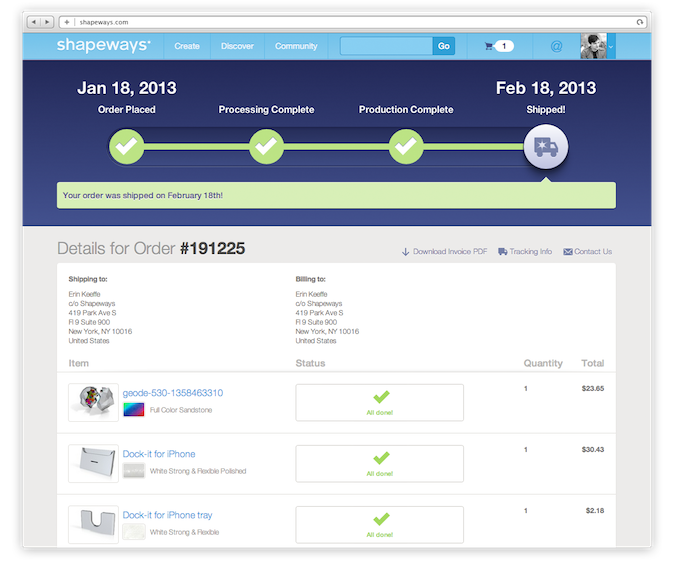 Podle aktuálního stavu objednávky by se zde zobrazovaly patřičné informace.Ještě nemáte objednávku? Vytvořte ji zde. – odkaz na objednávku.Administrace – jedná se o chráněný portál pro vnitřní administraci objednávek, případně dalšího obsahu stránek. V tuto chvíli je přímo součástí stránek, může to však být oddělený portál kdekoli mimo stránky.
Je to v podstatě klasický systém pro e-shopy, nic, co by už nebylo vymyšleno. V tomto portále se budou zobrazovat všechny objednávky, měnit se jejich stavy, upravovat a poznámkovat (štítkovat). Každá objednávka bude mít postupně různé stavy podle postupu jejího dokončení. Tyto stavy se budou měnit buďto automaticky (například dle stavu na Uložence, Zásilkovně, PPL, poště atd.) nebo ručně přímo v tomto portále, a to jednotlivě nebo hromadně více objednávek najednou.
Objednávky by se pak měly seskupovat dle stavů do jednotlivých karet/záložek pro větší přehlednost.
Měla by zde také být možnost vyhledávání mezi všemi objednávkami podle čísla objednávky, jména a příjmení, případně dalších údajů.
Zvýrazněny nebo vlastní záložku by měly mít objednávky označení jako expresní viz. 6.3.4Stavy objednávek – Celkem bude pět hlavních stavů, z nichž některé budou mít ještě pod-stavy podle způsobu přepravy. Při změně mezi těmito pěti stavy obdrží zákazník informační email, který bude obsahovat proměnné údaje podle typu dopravy atd.
Pokud objednávka zůstane v prvním stavu „čeká se na doručení“ jakýmkoli způsobem déle než 1 měsíc, pošle se zákazníkovi email s připomenutím objednávky, ve kterém budou znovu všechny potřebné informace. V emailu bude odkaz, pomocí kterého bude moci zákazník sám objednávku zrušit. Jakmile se objednávka uloží jako „dokončena“, po 3 týdnech od změny stavu zákazník obdrží email s možností hodnocení naší práce. Může vyplnit dotazník a sdělit svůj názor atd.„zrušena“ – zákazník obdrží email, kde může zvolit/napsat důvod pro zrušení objednávky. Může zde však být možnost obnovit stejnou objednávku, pokud si to zákazník rozmyslí. Stav objednávky se tak vrátí na „čeká se na doručení“ původním způsobem a nemusí tak znovu vyplňovat formulář. Nebo se může automaticky vygenerovat nová objednávka s předešlými hodnotami.Vstupy a výstupy administrace – jde o přijímání a předávání informací ze/do systému z/do dalších systémů přepravců atd.DPDPříjem zásilek – pokud zákazník zvolí převzetí zásilky kurýrem DPD, systém kontroluje stav zásilky u DPD. Systém zná kód zásilky a odkaz pro sledování na webu. Při doručení zásilky přepravcem se změní stav objednávky na „přijato“.Výdej hotové zásilky – po dokončení/zaplacení objednávky se doručovací adresa a další údaje zákazníka předá DPD, která vrátí systému patřičný štítek. Při fyzickém předání zásilky DPD se změní stav na „objednávka dokončena“ a zákazníkovi se předá odkaz pro sledování zásilky.PobočkyPříjem zásilek - pokud zákazník zvolí předání zásilky na některé z poboček, systém předá potřebné údaje zákazníka systému přepravce, který vrátí štítek zákazníkovi a odkaz pro sledování přepravy. Jakmile se u přepravce změní stav zásilky na předáno obchodu, objednávka změní stav na „přijato“.Výdej hotových zásilek – po dokončení/zaplacení objednávky se potřebné údaje zákazníka předají systému přepravce, který vrátí štítek. Jakmile se u přepravce změní stav zásilky na „přijato do přepravy“, změní se stav na „ukončeno“. Zákazníkovi v informačním emailu dorazí odkaz pro sledování a veškeré informace o pobočce pro vyzvednutí.BankaSpojení objednávek s bankou je kvůli kontrole plateb převodem a dobírek. Při přijetí platby za objednávku banka odesílá pokyn pro změnu stavu objednávky na „platba přijata“. U dobírek se může zpětně přiřadit platba k objednávceFakturační aplikaceFaktury se v musí tvořit ručně, jelikož jsou převážně individuální (podle počtu hodin převedeného záznamu, počtu nosičů, využitých služeb atd.) Avšak fakturační údaje, které se doposud musely vkládat také ručně, může fakturační aplikace přebírat ze systému automaticky a předvyplnit je. Jednotlivé položky faktury se už doplní ručně.Po vytvoření faktury by se administračnímu systému předala finální částka, která se pak oznamuje v informačních emailech zákazníkovi (v případě platby převodem také bankovní aplikaci) a také následně se předává do systémů přepravce v případě úhrady dobírkou. Do systému se k objednávce přiřazuje také faktura v PDF, která se rovněž předává zákazníkovi.Komunikace se zákazníkemDoposud veškerá komunikace probíhá přes emaily (převážně ručně kromě automatických při odeslání nové objednávky) nebo přes Live chat na webu. Live chat chceme rozhodně zachovat. Ostatní komunikace emaily může fungovat buďto standardně z emailové schránky nebo přes nějaký funkční portál (Zendesk aj.) Prioritou je, aby používání bylo co nejjednodušší a všechna komunikace se zákazníkem byla pokud možno na jednom místě k dohledání.O každé změně stavu obdrží zákazník informaci, aby měli přehled o průběhu objednávky.Znění automatických emailů zákazníkovi se proměňuje podle stavu objednávky a způsobů převzetí/doručení. Emaily přebírají informace o pobočkách (adresy, provozní doby, mapy atd.) a předávají odkazy pro sledování zásilky v rámci přepravy.Všechny šablony automaticky odesílaných emailů by měly být na jednom místě pro snazší editaci v případě změn.Podoba emailů musí být vzhledná a moderní, v HTML formátu a čitelná na všech běžných zařízeních. Pro zařízení nepodporující HTMP formát emailů musí být dostupná varianta prostého textu.K automatickým emailům se mohou přidat i SMS zprávy, které by ve zkrácené formě informovaly o průběhu objednávky.